DAFTAR PUSTAKABUKUAgustina, Reki Sinaga. Buku Jago Sepak Bola, Tangerang Selatan: Cemerlang Media Publishing, 2020.Anwar, Yesmil. Sistem Peradilan Pidana, Bandung : Widya Padjajaran, 2009.Arief, Barda Nawawi. Beberapa Aspek Kebijakan Penegakan dan Pengembangan Hukum Pidana, Bandung : Citra Aditya Bakti, 2005.Diantha, I Made Pasek. Metodelogi Penelitian Hukum Normatif Dalam Justifikasi Teori Hukum, Jakarta : Prenada Media Group, 2016.Fuady. Munir, Metode Riset Hukum, Jakarta: Raja Grafindo Persada, 2018.Gifford, Clive. Ketrampilan Sepakbola, Yogyakarta: Penerbit Citra Aji Parama, 2007.Hamzani, Achmad Irwan, Buku Panduan Penulisan Skripsi, Tegal: Fakultas Hukum, 2020.Husin, Djohar Arifin. Jas Merah Sepakbola Indonesia, Jakarta:  PT Tunas Bola, 2014.Istanto, F. Sugeng. Penelitian Hukum, Yogyakarta: CV. Ganda, 2007.Kunarto, Binteman Polri, Jakarta : Cipta Manunggal, 2001.Kurniawan, Rudy Cahya. Pelaksanaan Tugas Polri Di Era Perubahan: Model Perpolisian Masyarakat, Penegakan Hukum & Kearifan Lokal, Yogyakarta: Deepublish, 2020.Rahardi, Pudi. Hukum Kepolisian (Profesionalisme dan Reformasi Polri), Surabaya : Laksbang Mediatama, 2007. Raharjo, Sapjito. Polisi Sipil Dalam Perubahan Sosial di Indonesia, Jakarta : Kompas. 2002.Sadjijono, Memahami Hukum Kepolisian, Yogyakarta: Pressindo, 2004. Scheunemann, Timo. Dasar Sepakbola Modern untuk Pemain dan Pelatih, Malang: Dioma, 2005.Syahputra, Iswandi. Pemuja Sepak Bola : Kuasa Media atas Budaya, Jakarta : PT Gramedia, 2016PERATURANUndang-Undang Nomor 11 Tahun 2022 Tentang Keolahragaan.Undang-Undang Republik Indonesia Nomor 2 Tahun 2002 Tentang Kepolisian Negara Republik Indonesia.FIFA Stadium Safety & Security Regulation.Peraturan Pemerintah Nomor 1 Tahun 2003 Tentang Pemberhentian Anggota Kepolisian Negara Republik Indonesia.Peraturan Pemerintah Nomor 2 Tahun 2003 Tentang Peraturan Disipin Anggota Kepolisian Negara Republik Indonesia.Peraturan Kapolri Nomor 1 Tahun 2009 Tentang Penggunaan Kekuatan Dalam Tindakan KepolisianPeraturan Kapolri Nomor 8 Tahun 2009 Tentang Implementasi Prinsip dan Standar Hak Asasi ManusiaPeraturan Kapolri Nomor 14 Tahun 2011 Tentang Kode Etik Profesi Kepolisian Negara Republik IndonesiaRegulasi Keselamatan dan Keamanan Persatuan Sepakbola Seluruh Indonesia, Edisi 2021.Statuta Persatuan Sepakbola Seluruh Indonesia, 2019.JURNAL / SKRIPSIAdisuseno, Muhammad Rakha Rian, “Tinjauan Normatif Terhadap Adanya Potensi Tindak Pidana Dalam Pelanggaran Aturan Sepakbola Yang Menimbulkan Akibat Luka Berat Atau Hilangnya Nyawa”, 2017.Aini. Yulia Citra, Upaya Kepolisian Dalam Menanggulangi Tindak Pidana Pencurian Kelapa Sawit Di Wilayah Hukum Polsek XIII Koto Kampar, Skripsi Sarjana Ilmu Hukum, Pekanbaru, 2022, https://repository.uir.ac.id/13708/1/181010432Angraini, Sisca Veronica. “Pertanggung Jawaban Terhadap Penyalahgunaan Penggunaan Senjata Api Berdasarkan Peraturan Kapolri Nomor 1 Tahun 2009 Tentang Penggunaan Senjata Api Dalam Tindakan Kepolisian Di Polsek Cimanggis Depok Jawa Barat”, 2021.Anshar, Ryanto Ulil. Joko Setiyono, “Tugas dan Fungsi Polisi Sebagai Penegak Hukum dalam Perspektif Pancasila”, Jurnal Pembangunan Hukum Indonesia, Volume 2, Nomor 3, Agustus, 2020, https://ejournal2.undip.ac.id/index.php/jphi/article/view/8806. Arif, Muhammad, “Tugas dan Fungsi Kepolisian Dalam Perannya Sebagai Penegak Hukum Menurut Undang-Undang Nomor 2 Tahun 2002 Tentang Kepolisian”, Al Adl : Jurnal Hukum, Volume 13, Nomor 1, Januari, 2021. Dody Eko Wijayanto, “Kewenangan Provos Dalam Menghadapi Penyalahgunaan Senjata Api Oleh Anggota Kepolisian”, Jurnal Independent, Volume 3, Nomor 2, 2015, https://doi.org/10.30736/ji.v3i2.39.Hermawan, Deddy. Tinjauan Yuridis Sosiologis Tentang Tindakan Kepolisian Dalam Meminimalisir Tindak Pidana Perjudian Di Kota Pasuruan (Studi di Polresta Pasruan), Skripsi Sarjana Ilmu Hukum, Universitas Muhammadiyah Malang, 2017, https://eprints.umm.ac.id/id/37803.Kadir, Yusrianto dkk., “Penerapan Prosedur Tetap Nomor 1 Tahun 2010 Tentang Penanggunglangan Anarkis”, Journal Evidence Of Law, Volume 1, Nomor 2, Mei, 2022. Launuru, Muhammad Rais. Pertanggungjawaban Tindakan Menembak Oleh Anggota Polri, Skirpsi Sarjana Ilmu Hukum Universitas Pattimura, 2021, https://www.opac.fhukum.unpatti.ac.id/index.php?p=show_detail&d=8388&keywords.Pangulili. Yokseni, “Penerapan Sanksi Terhadap Penyalahgunaan Senjata Api Oleh Aparat Kepolisian”, Jurnal Lex et Societatis, Volume 4, Nomor 2, Februari, 2016, https://doi.org/10.35796/les.v4i2.11210.Pantas. Monica Olivia, “Penyalahgunaan Penggunaan Senjata Api Oleh Kepolisian”, Jurnal Lex et Societatis, Volume 1, Nomor 3, Juli, 2013, https://doi.org/10.35796/les.v1i3.2461.Reky Hardian Tarigan, “Jurnal Hukum Pertanggungjawaban Polisi Terhadap Penyalahgunaan Senjata Api Untuk Menjalankan Tugas Kepolisian”, Fakultas Hukum Universitas Atmajaya Yogyakarta, 2017, https://e-journal.uajy.ac.id/1215111/1/JURNAL%20HK10981.pdf Triwibowo, Pancar, “Pertanggungjawaban Pidana Pelaku Pengeroyokan dan atau Penganiayaan Yang Mengakibatkan Korban Meninggal Dunia Pada Suporter Sepakbola (Studi Kasus Putusan No. 174/PID.B/2011/PN/ Lamongan)”, 2012.Utomo, Yogi Tri. Tingkat Pemahaman Pemain Terhadap Peraturan Permainan Sepakbola (Law of The Game 2020/2021) Pada Tim Liga 1 Askab PSSI Wonosobo, Skripsi Sarjana Ilmu Keolahragaan, Universitas Negeri Yogyakarta, 2022, http://eprints.uny.ac.id/id/eprint72419.WEBSITEAndi Marpaung, Bagaimana Proses dan Mekanisme Penyeleisaian Perkara Pidana Pada Tingkat Penyelidikan dan Penyidikan Dikepolisian?, https://www.lawyersclubs.com/bagaimana-proses-dan-mekanisme-penyelesaian-perkara-pidana-pada-tingkat-penyelidikan-dan-penyidikan-dikepolisian-hukum-pidana-berita-hukum-pengacara-lawyer-advokat-hukum-indonesia-kumpulan-hukum-onlin.Bramasta, Dandy Bayu. Ancaman Hukuman Enam Tersangka Tragedi Kanjuruhan, Kompas.com, 2022, https://amp.kompas.com/tren/read/2022/10/07/073000465/ancaman-hukuman-enam-tersangka-tragedi-kamjuruhan.Darmono, Penggunaan Gas Air Mata Berlebihan, 20 Saksi Minta Perlindungan LPSK, JawaPost, 2022, https://www.jawapost.com/nasional/14/10/2022/penggunaan-gas-air-mata-berlebihan-20-saksi-minta-perlindungan-lpsk/?amp.Hadi. Ilman, Prosedur Penggunaan Senjata Api oleh Polisi, HukumOnline.com, 2012, https://www.hukumonline.com/klinik/a/penggunaan-senjata-tanpa-prosedur-lt504f0c7565691.Joglosemar, Ini 6 Syarat Polisi Bisa Pegang Senjata Api, Republika.co.id, 2019, https://m.republika.co.id/amp/q0w9sn9620000.Joshua Marbun, Yoga Nanda Pratama. Mengenal Tindakan Preemtif, Preventif, dan Represif Kepolisian, Kompasiana, 2022, https://www.kompasiana.com/amp/yoganandapratama/620c5/bebb44865b5e50a2/mengenal-tindakan-preemtif-preventif-dan-represif-kepolisian.Kasim, Joni. Peraturan Kapolri Nomor 1 Tahun 2009 Tentang Penggunaan Kekuatan Dalam Tindakan Kepolisian, TriBrataNews, https://tribratanews.kepri.polri.go.id/2021/05/03/peraturan-kapolri-nomor-1-tahun-2009-tentang-penggunaan-kekuatan-dalam-tindakan-kepolisian-bag-i/Lalu Ratri Mubyarsah, Sejumlah Korban Tragedi Kanjuruhan Ajukan Gugatan Perdata, JawaPos.com, 2022, https://www.jawapos,com/jpg-today/22/12/2022/sejumlah-korban-tragedi-kanjuruhan-ajukan-gugatan-perdata/?ampMuhid. Hendrik Khoirul, Kasus Brigadir J, Ini jenis-Jenis Senjata Api yang Digunakan Polisi Saat Ini, Tempo.co, 2022, https://nasional.tempo.co/amp/1612997/kasus-brigadir-j-ini-jenis-jenis-senjata-api-yang-digunakan-polisi-saat-ini.Nurdin, Ali. Suporter dan Pentingnya Kesadaran Massa Dalam Sepak Bola, Pascasarjana,https://uinsby.ac.id/informasi/kolom-detail/suporter-dan-pentingnya-kesadaran-massa-dalam-sepak-bola.Rizal, Alfian. Rasio Pengamanan Pertandingan Saat Tragedi Kanjuruhan 1:20, JawaPost, 2022, https://www.jawapost.com/sepak-bola/sepak-bola-indonesia/05/10/2022-rasio-pengamanan-pertandingan-saat-tragedi-kanjuruhan-120/?amp.Rozie, Fachrur. TGIPF Kanjuruhan : PSSI Tak Beri Tahu Polisi Soal Aturan FIFA Terkait Larang Gas Air Mata, Liputan6, 2022, https://m.liputan6.com/amp/5100759/tgipf-kanjuruhan-pssi-tak-beri-tahu-polisi-soal-aturan-fifa-terkait-larangan-gas-air-mata.Saputro, Sasongko Dwi. Breaking News – Kapolri Resmi Umumkan 6 Tersangka Kasus Tragedi Kanjuruhan Salah Satunya Dirut PT LIB, Bolasport.com, 2022, https://www.bolasport.com/amp/read/313513651/breaking-news-kapolri-resmi-umumkan-6-tersangka-kasus-tragedi-kanjuruhan-salah-satunya-dirut-pt-lib.Sucipto, Ari Bowo. Temuan Komnas HAM : 45 Gas Air Mata Kanjuruhan, 6 Tersangka Kurang, CNN Indonesia, 2022, https://www.ccindonesia.com/nasional/20221103063407-12-868823/temuan-komnas-ham-45-gas-air-mata-kanjuruhan-6-tersangka-kurang/amp.t.p, Momen Kapolres Malang AKBP Ferli Hidayat Beberapa Jam Sebelum Tragedi Stadion Kanjuruhan, Kompastv, 2022, https://youtube.com/shorts/_Jy_FhKpy0k?feature=share.t.p. Pengertian Senjata Api Menurut Undang-Undang, Paralegal, 2022, https://paralegal.id/pengertian/senjata-api.t.p., Senjata Api, Wikipedia, t.t., https://id.m.wikipedia.org/wiki/Senjata-api.Unpatti. Opac Fhukum, Bab II Penggunaan Senjata Api Dalam Penegakan Hukum, https://opac.fhukum.unpatti.ac.id/index.php?p=fstream-pdf&fid=7843&bid=8388.Wibawana, Widhia Arum. “Jumlah Korban Kanjuruhan Terbaru: Total 714 Orang Termasuk 131 Tewas”, Detiknews, 2022, https://www.google.com/amp/s/news.detik.com/berita/d-6339908/jumlah-korban-kanjuruhan-terbaru-total-714-orang-termasuk-131-tewas-/ampYahya, Achmad Nasrudin. Temuan TGIPF : Kericuhan Kanjuruhan Pecah Usai Polisi Tembak Gas Air Mata Ke Tribune, Kompas.com, 2022, https://amp.kompas.com/nasional/read/2022/10/18/10524851/temuan-tgipf-kericuhan-kanjuruhan-pecah-usai-polisi-tembak-gas-air-mata-ke-tribune. DAFTAR RIWAYAT HIDUPNama				: Mohamad Jefri Agung SaputraNPM				: 5119500050Tempat/Tanggal Lahir	: Tegal, 24 Juni 1999Program Studi			: Ilmu HukumAlamat	 : Desa Buniwah Nomor 56 Rt 04 Rw 01 Kecamatan Bojong Kabupaten Tegal, 52465Riwayat Pendidikan		:Demikian daftar riwayat hidup ini saya buat dengan sebenar-benarnya.NoNama SekolahTahun MasukTahun Keluar1SD NEGERI MANGKUKUSUMAN 2 TEGAL200520112SMP NEGERI 8 TEGAL201120143SMA NEGERI 1 BOJONG, TEGAL20142017Tegal, 01 Februari 2023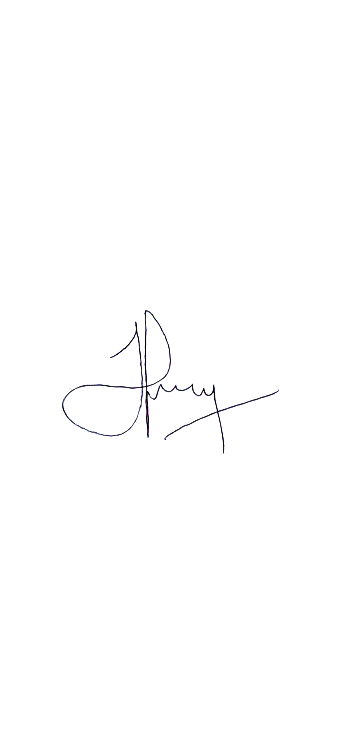 Mohamad Jefri Agung SaputraNPM. 5119500050